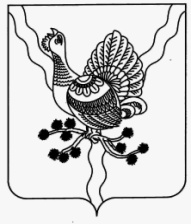 АДМИНИСТРАЦИЯ                                                                                                                «СОСНОГОРСК»МУНИЦИПАЛЬНОГО   РАЙОНА                                                                              МУНИЦИПАЛЬНÖЙ   РАЙОНСА«СОСНОГОРСК»                                                                                                                 АДМИНИСТРАЦИЯПОСТАНОВЛЕНИЕШУÖМ     от «    »                    2017                                                                                 № ____            г. СосногорскО внесении изменений в Постановление администрации муниципального района «Сосногорск» от 24.12.2013 № 1789 «Об утверждении муниципальной программы муниципального образования муниципального района «Сосногорск» «Развитие экономики»В соответствии с Федеральным законом от 06.10.2003 № 131-ФЗ «Об общих принципах организации местного самоуправления в Российской Федерации», с Федеральным законом от 24.07.2007 № 209-ФЗ «О развитии малого и среднего предпринимательства в Российской Федерации», постановлением Правительства Республики Коми от 28.09.2012 № 418 «Об утверждении Государственной программы Республики Коми «Развитие экономики», со статьѐй 78 Бюджетного кодекса Российской Федерации, постановлением Правительства Российской Федерации от 06 сентября 2016 года № 887 «Об общих требованиях к нормативным правовым актам, муниципальным правовым актам, регулирующим предоставление субсидий юридическим лицам (за исключением субсидий государственным (муниципальным) учреждениям), индивидуальным предпринимателям, а также физическим лицам - производителям товаров, работ, услуг», Администрация муниципального района «Сосногорск» ПОСТАНОВЛЯЕТ:1. В приложение «Муниципальная программа муниципального образования муниципального района «Сосногорск» «Развитие экономики» (далее – Программа), утвержденное постановлением администрации муниципального образования муниципального района «Сосногорск» от 24.12.2013 № 1789 внести следующие изменения:  1.1 В приложении 2.1 к Программе  внести следующие изменения: 1.1.1 Пункт 1.4 изложить в следующей редакции:«Главным распорядителем бюджетных средств, до которого в соответствии с бюджетным законодательством Российской Федерации как получателю бюджетных средств доведены в установленном порядке лимиты бюджетных обязательств на предоставление субсидий на соответствующий финансовый год и плановый период, является администрация муниципального образования муниципального района «Сосногорск» (далее - главный распорядитель как получатель бюджетных средств).».1.1.2 Абзац первый пункта 2.1 изложить в следующей редакции:«Для получения субсидии субъект малого и среднего предпринимательства представляет главному распорядителю как получателю бюджетных средств следующие документы:».1.1.3 Подпункт «б» раздела II   изложить в следующей редакции:«б) Справка об исполнении налогоплательщиком (плательщиком сбора, плательщиком страховых взносов, налоговым агентом) обязанности по уплате налогов, сборов, страховых взносов, пеней, штрафов, процентов, сформированная не ранее чем за месяц до дня представления заявки;».1.1.4 Подпункт «г» раздела II  исключить;1.1.5 Абзац восемнадцатый раздела II  изложить в следующей редакции:«Документы, указанные в подпунктах а-б, д-з настоящего пункта, предоставляются субъектами малого и среднего предпринимательства самостоятельно.».1.1.6 Абзац двадцатый раздела II изложить в следующей редакции:«Сведения, указанные в подпункте «в» настоящего пункта запрашивается  главным распорядителем как получателя бюджетных средств в течение 5 рабочих дней со дня поступления заявки в порядке межведомственного информационного взаимодействия, в случае если субъект малого и среднего предпринимательства не представил указанные документы самостоятельно.». 1.1.7  В пунктах 2.4, 2.7, 2.8, 3.1, 4.3, 4.4 слово «Администрация» в соответствующем падеже заменить по тексту словами: «главный распорядитель как получатель бюджетных средств» в соответствующем падеже.1.1.8 Пункт 2.6 изложить в следующей редакции:«Требования, которым должны соответствовать получатели субсидии при заключении Соглашения на дату подачи документов конкурсной заявки для участие в конкурсном отборе:- у получателей субсидий должна отсутствовать неисполненная обязанность по уплате налогов, сборов, страховых взносов, пеней, штрафов, процентов, подлежащих уплате в соответствии с законодательством Российской Федерации о налогах и сборах;- у получателей субсидий должна отсутствовать просроченная задолженность по возврату в бюджет МО МР «Сосногорск», субсидий, бюджетных инвестиций, предоставленных в том числе в соответствии с иными правовыми актами, и иная просроченная задолженность перед бюджетом МО МР «Сосногорск»;- получатели субсидий - юридические лица не должны находиться в процессе реорганизации, ликвидации, банкротства, а получатели субсидий - индивидуальные предприниматели не должны прекратить деятельность в качестве индивидуального предпринимателя- получатели субсидий не должны являться иностранными юридическими лицами, а также российскими юридическими лицами, в уставном (складочном) капитале которых доля участия иностранных юридических лиц, местом регистрации которых является государство или территория, включенные в утверждаемый Министерством финансов Российской Федерации перечень государств и территорий, предоставляющих льготный налоговый режим налогообложения и (или) не предусматривающих раскрытия и предоставления информации при проведении финансовых операций (офшорные зоны) в отношении таких юридических лиц, в совокупности превышает 50 процентов;- получатели субсидий не должны получать средства из бюджета МО МР «Сосногорск» в соответствии с иными нормативными правовыми актами, муниципальными правовыми актами на цели,  указанные в разделе 1 настоящего Порядка.».1.2. В приложении 2.4. к Программе внести следующие изменения: 1.2.1 Пункт  1.5 изложить в следующей редакции:«Главным распорядителем бюджетных средств, до которого в соответствии с бюджетным законодательством Российской Федерации как получателю бюджетных средств доведены в установленном порядке лимиты бюджетных обязательств на предоставление субсидий на соответствующий финансовый год и плановый период, является администрация муниципального образования муниципального района «Сосногорск» (далее - главный распорядитель как получатель бюджетных средств).».1.2.2 Абзац первый пункта 2.1 изложить в следующей редакции:«Для получения субсидии субъект малого и среднего предпринимательства представляет главному распорядителю как получателю бюджетных средств следующие документы:».1.2.3 Подпункт «б» раздела II   изложить в следующей редакции:«б) Справка об исполнении налогоплательщиком (плательщиком сбора, плательщиком страховых взносов, налоговым агентом) обязанности по уплате налогов, сборов, страховых взносов, пеней, штрафов, процентов, сформированная не ранее чем за месяц до дня представления заявки;».1.2.4 Подпункт «г» раздела II  исключить;1.2.5 Абзац шестнадцатый раздела II  изложить в следующей редакции:«Документы, указанные в подпунктах а-б, д-з настоящего пункта, предоставляются субъектами малого и среднего предпринимательства самостоятельно.».1.2.6 Абзац восемнадцатый раздела II изложить в следующей редакции:«Сведения, указанные в подпункте «в» настоящего пункта запрашивается  главным распорядителем как получателя бюджетных средств в течение 5 рабочих дней со дня поступления заявки в порядке межведомственного информационного взаимодействия, в случае если субъект малого и среднего предпринимательства не представил указанные документы самостоятельно.». 1.2.7  В пунктах 2.5, 2.7, 2.8, 3.1, 4.3, 4.4 слово «Администрация» в соответствующем падеже заменить по тексту словами: «главный распорядитель как получатель бюджетных средств» в соответствующем падеже.1.2.8 Пункт 2.6 изложить в следующей редакции:«Требования, которым должны соответствовать получатели субсидии при заключении Соглашения на дату подачи документов конкурсной заявки для участие в конкурсном отборе:- у получателей субсидий должна отсутствовать неисполненная обязанность по уплате налогов, сборов, страховых взносов, пеней, штрафов, процентов, подлежащих уплате в соответствии с законодательством Российской Федерации о налогах и сборах;- у получателей субсидий должна отсутствовать просроченная задолженность по возврату в бюджет МО МР «Сосногорск», субсидий, бюджетных инвестиций, предоставленных в том числе в соответствии с иными правовыми актами, и иная просроченная задолженность перед бюджетом МО МР «Сосногорск»;- получатели субсидий - юридические лица не должны находиться в процессе реорганизации, ликвидации, банкротства, а получатели субсидий - индивидуальные предприниматели не должны прекратить деятельность в качестве индивидуального предпринимателя- получатели субсидий не должны являться иностранными юридическими лицами, а также российскими юридическими лицами, в уставном (складочном) капитале которых доля участия иностранных юридических лиц, местом регистрации которых является государство или территория, включенные в утверждаемый Министерством финансов Российской Федерации перечень государств и территорий, предоставляющих льготный налоговый режим налогообложения и (или) не предусматривающих раскрытия и предоставления информации при проведении финансовых операций (офшорные зоны) в отношении таких юридических лиц, в совокупности превышает 50 процентов;- получатели субсидий не должны получать средства из бюджета МО МР «Сосногорск» в соответствии с иными нормативными правовыми актами, муниципальными правовыми актами на цели,  указанные в разделе 1 настоящего Порядка.».1.3 В приложении 2.5 к Программе внести следующие изменения: 1.3.1 Пункт  1.4 изложить в следующей редакции:«Главным распорядителем бюджетных средств, до которого в соответствии с бюджетным законодательством Российской Федерации как получателю бюджетных средств доведены в установленном порядке лимиты бюджетных обязательств на предоставление субсидий на соответствующий финансовый год и плановый период, является администрация муниципального образования муниципального района «Сосногорск» (далее - главный распорядитель как получатель бюджетных средств).».1.3.2 Абзац первый пункта 2.1 изложить в следующей редакции:«Для получения субсидии субъект малого и среднего предпринимательства представляет главному распорядителю как получателю бюджетных средств следующие документы:».1.3.3 Подпункт «б» пункта 2.1 изложить в следующей редакции:«б) Справка об исполнении налогоплательщиком (плательщиком сбора, плательщиком страховых взносов, налоговым агентом) обязанности по уплате налогов, сборов, страховых взносов, пеней, штрафов, процентов, сформированная не ранее чем за месяц до дня представления заявки;».1.3.4 Подпункт «г» пункта 2.1 исключить;1.3.5 Абзац семнадцатый раздела II  изложить в следующей редакции: «Сведения, указанные в подпункте «в» настоящего пункта запрашивается  главным распорядителем как получателя бюджетных средств в течение 5 рабочих дней со дня поступления заявки в порядке межведомственного информационного взаимодействия, в случае если субъект малого и среднего предпринимательства не представил указанные документы самостоятельно.». 1.3.7  В пунктах 2.5, 2.7, 2.8, 3.1, 4.3, 4.4 слово «Администрация» в соответствующем падеже заменить по тексту словами: «главный распорядитель как получатель бюджетных средств» в соответствующем падеже.1.3.8 Пункт 2.6 изложить в следующей редакции:«Требования, которым должны соответствовать получатели субсидии при заключении Соглашения на дату подачи документов конкурсной заявки для участие в конкурсном отборе:- у получателей субсидий должна отсутствовать неисполненная обязанность по уплате налогов, сборов, страховых взносов, пеней, штрафов, процентов, подлежащих уплате в соответствии с законодательством Российской Федерации о налогах и сборах;- у получателей субсидий должна отсутствовать просроченная задолженность по возврату в бюджет МО МР «Сосногорск», субсидий, бюджетных инвестиций, предоставленных в том числе в соответствии с иными правовыми актами, и иная просроченная задолженность перед бюджетом МО МР «Сосногорск»;- получатели субсидий - юридические лица не должны находиться в процессе реорганизации, ликвидации, банкротства, а получатели субсидий - индивидуальные предприниматели не должны прекратить деятельность в качестве индивидуального предпринимателя- получатели субсидий не должны являться иностранными юридическими лицами, а также российскими юридическими лицами, в уставном (складочном) капитале которых доля участия иностранных юридических лиц, местом регистрации которых является государство или территория, включенные в утверждаемый Министерством финансов Российской Федерации перечень государств и территорий, предоставляющих льготный налоговый режим налогообложения и (или) не предусматривающих раскрытия и предоставления информации при проведении финансовых операций (офшорные зоны) в отношении таких юридических лиц, в совокупности превышает 50 процентов;- получатели субсидий не должны получать средства из бюджета МО МР «Сосногорск» в соответствии с иными нормативными правовыми актами, муниципальными правовыми актами на цели,  указанные в разделе 1 настоящего Порядка.».1.4 В приложении 2.6 к Программе внести следующие изменения:        1.4.1 Пункт 1.4 изложить в следующей редакции:«Главным распорядителем бюджетных средств, до которого в соответствии с бюджетным законодательством Российской Федерации как получателю бюджетных средств доведены в установленном порядке лимиты бюджетных обязательств на предоставление субсидий на соответствующий финансовый год и плановый период, является администрация муниципального образования муниципального района «Сосногорск» (далее - главный распорядитель как получатель бюджетных средств).».        1.4.2 Абзац первый пункта 2.1 изложить в следующей редакции:«Для получения субсидии субъект малого и среднего предпринимательства представляет главному распорядителю как получателю бюджетных средств следующие документы:».1.4.3 Подпункт «б» пункта 2.1 изложить в следующей редакции:«б) Справка об исполнении налогоплательщиком (плательщиком сбора, плательщиком страховых взносов, налоговым агентом) обязанности по уплате налогов, сборов, страховых взносов, пеней, штрафов, процентов, сформированная не ранее чем за месяц до дня представления заявки;».1.4.4 Подпункт «г» пункта 2.1 исключить;1.4.5 Абзац двадцатый пункта 2.1 изложить в следующей редакции:«Сведения, указанные в подпункте «в» настоящего пункта запрашивается  главным распорядителем как получателя бюджетных средств в течение 5 рабочих дней со дня поступления заявки в порядке межведомственного информационного взаимодействия, в случае если субъект малого и среднего предпринимательства не представил указанные документы самостоятельно.». 1.4.7  В пунктах 2.4, 2.7, 2.8, 3.1, 4.3, 4.4 слово «Администрация» в соответствующем падеже заменить по тексту словами: «главный распорядитель как получатель бюджетных средств» в соответствующем падеже.1.4.8 Пункт 2.6 изложить в следующей редакции:«Требования, которым должны соответствовать получатели субсидии при заключении Соглашения на дату подачи документов конкурсной заявки для участие в конкурсном отборе:- у получателей субсидий должна отсутствовать неисполненная обязанность по уплате налогов, сборов, страховых взносов, пеней, штрафов, процентов, подлежащих уплате в соответствии с законодательством Российской Федерации о налогах и сборах;- у получателей субсидий должна отсутствовать просроченная задолженность по возврату в бюджет МО МР «Сосногорск», субсидий, бюджетных инвестиций, предоставленных в том числе в соответствии с иными правовыми актами, и иная просроченная задолженность перед бюджетом МО МР «Сосногорск»;- получатели субсидий - юридические лица не должны находиться в процессе реорганизации, ликвидации, банкротства, а получатели субсидий - индивидуальные предприниматели не должны прекратить деятельность в качестве индивидуального предпринимателя- получатели субсидий не должны являться иностранными юридическими лицами, а также российскими юридическими лицами, в уставном (складочном) капитале которых доля участия иностранных юридических лиц, местом регистрации которых является государство или территория, включенные в утверждаемый Министерством финансов Российской Федерации перечень государств и территорий, предоставляющих льготный налоговый режим налогообложения и (или) не предусматривающих раскрытия и предоставления информации при проведении финансовых операций (офшорные зоны) в отношении таких юридических лиц, в совокупности превышает 50 процентов;- получатели субсидий не должны получать средства из бюджета МО МР «Сосногорск» в соответствии с иными нормативными правовыми актами, муниципальными правовыми актами на цели,  указанные в разделе 1 настоящего Порядка.».1.5 В приложении 2.7 к Программе внести следующие изменения:1.5.1 Пункт 1.4 изложить в следующей редакции:«Главным распорядителем бюджетных средств, до которого в соответствии с бюджетным законодательством Российской Федерации как получателю бюджетных средств доведены в установленном порядке лимиты бюджетных обязательств на предоставление субсидий на соответствующий финансовый год и плановый период, является администрация муниципального образования муниципального района «Сосногорск» (далее - главный распорядитель как получатель бюджетных средств).».1.5.2 Абзац первый пункта 2.1 изложить в следующей редакции:«Для получения субсидии субъект малого и среднего предпринимательства представляет главному распорядителю как получателю бюджетных средств следующие документы:».1.5.3 Подпункт «б» пункта 2.1 изложить в следующей редакции:«б) Справка об исполнении налогоплательщиком (плательщиком сбора, плательщиком страховых взносов, налоговым агентом) обязанности по уплате налогов, сборов, страховых взносов, пеней, штрафов, процентов, сформированная не ранее чем за месяц до дня представления заявки;».1.5.4 Подпункт «г» пункта 2.1 исключить;1.5.5 Абзац девятнадцатый пункта 2.1 изложить в следующей редакции:«Сведения, указанные в подпункте «в» настоящего пункта запрашивается  главным распорядителем как получателя бюджетных средств в течение 5 рабочих дней со дня поступления заявки в порядке межведомственного информационного взаимодействия, в случае если субъект малого и среднего предпринимательства не представил указанные документы самостоятельно.». 1.5.7  В пунктах 2.4, 2.7, 2.8, 3.1, 4.3, 4.4 слово «Администрация» в соответствующем падеже заменить по тексту словами: «главный распорядитель как получатель бюджетных средств» в соответствующем падеже.1.5.8 Пункт 2.6 изложить в следующей редакции:«Требования, которым должны соответствовать получатели субсидии при заключении Соглашения на дату подачи документов конкурсной заявки для участие в конкурсном отборе:- у получателей субсидий должна отсутствовать неисполненная обязанность по уплате налогов, сборов, страховых взносов, пеней, штрафов, процентов, подлежащих уплате в соответствии с законодательством Российской Федерации о налогах и сборах;- у получателей субсидий должна отсутствовать просроченная задолженность по возврату в бюджет МО МР «Сосногорск», субсидий, бюджетных инвестиций, предоставленных в том числе в соответствии с иными правовыми актами, и иная просроченная задолженность перед бюджетом МО МР «Сосногорск»;- получатели субсидий - юридические лица не должны находиться в процессе реорганизации, ликвидации, банкротства, а получатели субсидий - индивидуальные предприниматели не должны прекратить деятельность в качестве индивидуального предпринимателя- получатели субсидий не должны являться иностранными юридическими лицами, а также российскими юридическими лицами, в уставном (складочном) капитале которых доля участия иностранных юридических лиц, местом регистрации которых является государство или территория, включенные в утверждаемый Министерством финансов Российской Федерации перечень государств и территорий, предоставляющих льготный налоговый режим налогообложения и (или) не предусматривающих раскрытия и предоставления информации при проведении финансовых операций (офшорные зоны) в отношении таких юридических лиц, в совокупности превышает 50 процентов;- получатели субсидий не должны получать средства из бюджета МО МР «Сосногорск» в соответствии с иными нормативными правовыми актами, муниципальными правовыми актами на цели,  указанные в разделе 1 настоящего Порядка.».1.6 В приложении 2.8 к Программе внести следующие изменения:1.6.1 Пункт 1.4 изложить в следующей редакции:«Главным распорядителем бюджетных средств, до которого в соответствии с бюджетным законодательством Российской Федерации как получателю бюджетных средств доведены в установленном порядке лимиты бюджетных обязательств на предоставление субсидий на соответствующий финансовый год и плановый период, является администрация муниципального образования муниципального района «Сосногорск» (далее - главный распорядитель как получатель бюджетных средств).».1.6.2 Абзац первый пункта 2.1 изложить в следующей редакции:«Для получения субсидии субъект малого и среднего предпринимательства представляет главному распорядителю как получателю бюджетных средств следующие документы:».1.6.3 Подпункт «б» пункта 2.1 изложить в следующей редакции:«б) Справка об исполнении налогоплательщиком (плательщиком сбора, плательщиком страховых взносов, налоговым агентом) обязанности по уплате налогов, сборов, страховых взносов, пеней, штрафов, процентов, сформированная не ранее чем за месяц до дня представления заявки;».1.6.4 Подпункт «г» пункта 2.1 исключить;1.6.5 Абзац девятнадцатый пункта 2.1 изложить в следующей редакции:«Сведения, указанные в подпункте «в» настоящего пункта запрашивается  главным распорядителем как получателя бюджетных средств в течение 5 рабочих дней со дня поступления заявки в порядке межведомственного информационного взаимодействия, в случае если субъект малого и среднего предпринимательства не представил указанные документы самостоятельно.». 1.6.7  В пунктах 2.4, 2.7, 2.8, 3.1, 4.3, 4.4 слово «Администрация» в соответствующем падеже заменить по тексту словами: «главный распорядитель как получатель бюджетных средств» в соответствующем падеже.1.6.8 Пункт 2.6 изложить в следующей редакции:«Требования, которым должны соответствовать получатели субсидии при заключении Соглашения на дату подачи документов конкурсной заявки для участие в конкурсном отборе:- у получателей субсидий должна отсутствовать неисполненная обязанность по уплате налогов, сборов, страховых взносов, пеней, штрафов, процентов, подлежащих уплате в соответствии с законодательством Российской Федерации о налогах и сборах;- у получателей субсидий должна отсутствовать просроченная задолженность по возврату в бюджет МО МР «Сосногорск», субсидий, бюджетных инвестиций, предоставленных в том числе в соответствии с иными правовыми актами, и иная просроченная задолженность перед бюджетом МО МР «Сосногорск»;- получатели субсидий - юридические лица не должны находиться в процессе реорганизации, ликвидации, банкротства, а получатели субсидий - индивидуальные предприниматели не должны прекратить деятельность в качестве индивидуального предпринимателя- получатели субсидий не должны являться иностранными юридическими лицами, а также российскими юридическими лицами, в уставном (складочном) капитале которых доля участия иностранных юридических лиц, местом регистрации которых является государство или территория, включенные в утверждаемый Министерством финансов Российской Федерации перечень государств и территорий, предоставляющих льготный налоговый режим налогообложения и (или) не предусматривающих раскрытия и предоставления информации при проведении финансовых операций (офшорные зоны) в отношении таких юридических лиц, в совокупности превышает 50 процентов;- получатели субсидий не должны получать средства из бюджета МО МР «Сосногорск» в соответствии с иными нормативными правовыми актами, муниципальными правовыми актами на цели,  указанные в разделе 1 настоящего Порядка.».1.7 В приложении 2.9 к Программе внести следующие изменения:Пункт 1.1 изложить в следующей редакции:«1.1 Настоящий Порядок  определяет  механизм субсидирования части затрат субъектов малого и среднего предпринимательства, связанных с уплатой процентов по кредитам, привлеченным в российских кредитных организациях на строительство (реконструкцию) для собственных нужд производственных зданий, строений и сооружений либо приобретение оборудования в целях создания и (или) развития либо модернизации производства товаров (работ, услуг) (далее - субсидия), в пределах средств бюджета муниципального образования муниципального района «Сосногорск», на реализацию подпрограммы «Развитие малого и среднего предпринимательства в муниципальном образовании муниципальном районе «Сосногорск» муниципальной программы муниципального образования муниципального района «Сосногорск» «Развитие экономики» на соответствующий финансовый год, предусмотренных на эти цели.Поддержка оказывается субъектам малого и среднего предпринимательства, осуществляющим деятельность в сфере производства товаров (работ, услуг), за исключением видов деятельности, включенных в разделы G (за исключением кода 45), K, L, M (за исключением кодов 71 и 75), N, O, S (за исключением кодов 95 и 96), T, U Общероссийского классификатора видов экономической деятельности (ОК 029-2014 (КДЕС Ред. 2) (при этом поддержка не может оказываться субъектам малого и среднего предпринимательства, осуществляющим производство и (или) реализацию подакцизных товаров, а также добычу и реализацию полезных ископаемых, за исключением общераспространенных полезных ископаемых).Субсидирование части затрат субъектов малого и среднего предпринимательства осуществляется по следующим видам оборудования: оборудования, устройств, механизмов, транспортных средств (за исключением легковых автомобилей и воздушных судов), станков, приборов, аппаратов, агрегатов, установок, машин, относящихся ко второй и выше амортизационным группам классификации основных средств, включаемых в амортизационные группы, утвержденные постановлением Правительства Российской Федерации от 1 января 2002 г. № 1 «О Классификации основных средств, включаемых в амортизационные группы» (Собрание законодательства Российской Федерации, 2002, № 1, ст. 52; 2003, № 28, ст. 2940; № 33, ст. 3270; 2006, № 48, ст. 5028; 2008, № 39, ст. 4434; 2009, № 9, ст. 1128; 2010, № 51, ст. 6942; 2015, № 28, ст. 4239) (далее - оборудование), за исключением оборудования, предназначенного для осуществления оптовой и розничной торговой деятельности субъектами малого и среднего предпринимательства.».Пункт 1.4 изложить в следующей редакции:«Главным распорядителем бюджетных средств, до которого в соответствии с бюджетным законодательством Российской Федерации как получателю бюджетных средств доведены в установленном порядке лимиты бюджетных обязательств на предоставление субсидий на соответствующий финансовый год и плановый период, является администрация муниципального образования муниципального района «Сосногорск» (далее - главный распорядитель как получатель бюджетных средств).».Пункт 1.5 изложить в следующей редакции: «1.5 Субсидия предоставляется субъекту малого и среднего предпринимательства на конкурсной основе из расчета не более трех четвертых ключевой ставки Банка России, но не более 70% от фактически произведенных субъектом малого и среднего предпринимательства затрат на уплату процентов по кредитам выданным субъектам малого и среднего предпринимательства на строительство (реконструкцию) для собственных нужд производственных зданий, строений, сооружений и (или) приобретение оборудования, включая затраты на монтаж оборудования, в целях создания и (или) развития, и (или) модернизации производства товаров (работ, услуг).Предельный размер субсидии на субсидирование процентной ставки по кредитам не может превышать 600 тысяч рублей по одному договору и 900 тысяч рублей по двум и более договорам на одного получателя поддержки.».Подпункт 1.7 пункта 1.1 исключить. Подпункт 1.8 пункта 1.1  считать подпунктом 1.7.Абзац первый пункта 2.1 изложить в следующей редакции:«Для получения субсидии субъект малого и среднего предпринимательства представляет главному распорядителю как получателю бюджетных средств следующие документы:».1.7.7 Подпункт 2 пункта 2.1 изложить в следующей редакции:«2) Справка об исполнении налогоплательщиком (плательщиком сбора, плательщиком страховых взносов, налоговым агентом) обязанности по уплате налогов, сборов, страховых взносов, пеней, штрафов, процентов, сформированная не ранее чем за месяц до дня представления заявки;».1.7.8 Подпункт 4 пункта 2.1 исключить;1.7.9 Подпункт 5 пункта 2.1 изложить в следующей редакции:«5)  Кредитный договор, заключенный банком с субъектом малого и среднего предпринимательства, который является действующим на момент подачи заявки субъектом малого и среднего предпринимательства. Заверенные банком выписка из ссудного счета и график погашения кредита;».1.7.10 Подпункт 6 пункта 2.1 изложить в следующей редакции:«6) Документы, подтверждающие осуществление расходов по уплате субъектом малого и среднего предпринимательства процентов по кредиту, в том числе платежные поручения, инкассовые поручения, платежные требования, платежные ордера, в размере не менее 10% от всей суммы процентов по кредиту;».1.7.11 Подпункт 7 пункта 2.1 изложить в следующей редакции:«7) Заключенные субъектом малого и среднего предпринимательства договоры (сделки), обеспечивающие строительство (реконструкцию) для собственных нужд производственных зданий, строений, сооружений и (или) приобретение оборудования, включая затраты на монтаж оборудования. Сведения о государственной регистрации права на недвижимое имущество, приобретаемое за счет средств кредита, заверенные в установленном порядке, или с предъявлением оригинала. 7.1 Расчет субсидии согласно приложению № 1 к настоящему Порядку.».1.7.12 Абзац двадцать девятый пункта 2.1 изложить в следующей редакции:«Сведения, указанные в подпункте «3» настоящего пункта запрашивается  главным распорядителем как получателя бюджетных средств в течение 5 рабочих дней со дня поступления заявки в порядке межведомственного информационного взаимодействия, в случае если субъект малого и среднего предпринимательства не представил указанные документы самостоятельно.». 1.7.13 В пунктах 2.5, 2.7, 2.8, 3.1, 4.3, 4.4 слово «Администрация» в соответствующем падеже заменить по тексту словами: «главный распорядитель как получатель бюджетных средств» в соответствующем падеже.1.7.14 Пункт 2.6 изложить в следующей редакции:«Требования, которым должны соответствовать получатели субсидии при заключении Соглашения на дату подачи документов конкурсной заявки для участие в конкурсном отборе:- у получателей субсидий должна отсутствовать неисполненная обязанность по уплате налогов, сборов, страховых взносов, пеней, штрафов, процентов, подлежащих уплате в соответствии с законодательством Российской Федерации о налогах и сборах;- у получателей субсидий должна отсутствовать просроченная задолженность по возврату в бюджет МО МР «Сосногорск», субсидий, бюджетных инвестиций, предоставленных в том числе в соответствии с иными правовыми актами, и иная просроченная задолженность перед бюджетом МО МР «Сосногорск»;- получатели субсидий - юридические лица не должны находиться в процессе реорганизации, ликвидации, банкротства, а получатели субсидий - индивидуальные предприниматели не должны прекратить деятельность в качестве индивидуального предпринимателя- получатели субсидий не должны являться иностранными юридическими лицами, а также российскими юридическими лицами, в уставном (складочном) капитале которых доля участия иностранных юридических лиц, местом регистрации которых является государство или территория, включенные в утверждаемый Министерством финансов Российской Федерации перечень государств и территорий, предоставляющих льготный налоговый режим налогообложения и (или) не предусматривающих раскрытия и предоставления информации при проведении финансовых операций (офшорные зоны) в отношении таких юридических лиц, в совокупности превышает 50 процентов;- получатели субсидий не должны получать средства из бюджета МО МР «Сосногорск» в соответствии с иными нормативными правовыми актами, муниципальными правовыми актами на цели,  указанные в разделе 1 настоящего Порядка.».1.8 В приложении 2.10 к Программе  внести следующие изменения:1.8.1 Подпункт 1.4  изложить в следующей редакции:«Главным распорядителем бюджетных средств, до которого в соответствии с бюджетным законодательством Российской Федерации как получателю бюджетных средств доведены в установленном порядке лимиты бюджетных обязательств на предоставление субсидий на соответствующий финансовый год и плановый период, является администрация муниципального образования муниципального района «Сосногорск» (далее - главный распорядитель как получатель бюджетных средств).».1.8.2 Абзац первый пункта 2.1 изложить в следующей редакции:«Для получения субсидии субъект малого и среднего предпринимательства представляет главному распорядителю как получателю бюджетных средств следующие документы:».1.8.3 Подпункт «б» пункта 2.1 изложить в следующей редакции:«б) Справка об исполнении налогоплательщиком (плательщиком сбора, плательщиком страховых взносов, налоговым агентом) обязанности по уплате налогов, сборов, страховых взносов, пеней, штрафов, процентов, сформированная не ранее чем за месяц до дня представления заявки;».1.8.4 Подпункт «г» пункта 2.1 исключить;1.8.5 Абзац семнадцатый пункта 2.1 изложить в следующей редакции:«Сведения, указанные в подпункте «в» настоящего пункта запрашивается  главным распорядителем как получателя бюджетных средств в течение 5 рабочих дней со дня поступления заявки в порядке межведомственного информационного взаимодействия, в случае если субъект малого и среднего предпринимательства не представил указанные документы самостоятельно.». 1.8.6 В подпункте 2.3.1 пункта 2.3 слово «Отдел» в соответствующем падеже заменить по тексту словами: «главный распорядитель как получатель бюджетных средств» в соответствующем падеже1.8.7  В пунктах 2.5, 2.7, 2.8, 3.1, 4.3, 4.4 слово «Администрация» в соответствующем падеже заменить по тексту словами: «главный распорядитель как получатель бюджетных средств» в соответствующем падеже.1.8.8 Пункт 2.6 изложить в следующей редакции:«Требования, которым должны соответствовать получатели субсидии при заключении Соглашения на дату подачи документов конкурсной заявки для участие в конкурсном отборе:- у получателей субсидий должна отсутствовать неисполненная обязанность по уплате налогов, сборов, страховых взносов, пеней, штрафов, процентов, подлежащих уплате в соответствии с законодательством Российской Федерации о налогах и сборах;- у получателей субсидий должна отсутствовать просроченная задолженность по возврату в бюджет МО МР «Сосногорск», субсидий, бюджетных инвестиций, предоставленных в том числе в соответствии с иными правовыми актами, и иная просроченная задолженность перед бюджетом МО МР «Сосногорск»;- получатели субсидий - юридические лица не должны находиться в процессе реорганизации, ликвидации, банкротства, а получатели субсидий - индивидуальные предприниматели не должны прекратить деятельность в качестве индивидуального предпринимателя- получатели субсидий не должны являться иностранными юридическими лицами, а также российскими юридическими лицами, в уставном (складочном) капитале которых доля участия иностранных юридических лиц, местом регистрации которых является государство или территория, включенные в утверждаемый Министерством финансов Российской Федерации перечень государств и территорий, предоставляющих льготный налоговый режим налогообложения и (или) не предусматривающих раскрытия и предоставления информации при проведении финансовых операций (офшорные зоны) в отношении таких юридических лиц, в совокупности превышает 50 процентов;- получатели субсидий не должны получать средства из бюджета МО МР «Сосногорск» в соответствии с иными нормативными правовыми актами, муниципальными правовыми актами на цели,  указанные в разделе 1 настоящего Порядка.».1.9 В приложении 2.15 к Программе  внести следующие изменения:1.9.1 Подпункт 1.2  изложить в следующей редакции:«Главным распорядителем бюджетных средств, до которого в соответствии с бюджетным законодательством Российской Федерации как получателю бюджетных средств доведены в установленном порядке лимиты бюджетных обязательств на предоставление субсидий на соответствующий финансовый год и плановый период, является администрация муниципального образования муниципального района «Сосногорск» (далее - главный распорядитель как получатель бюджетных средств).».1.9.2 Абзац первый пункта 2.1 изложить в следующей редакции:«Для получения субсидии субъект малого и среднего предпринимательства представляет главному распорядителю как получателю бюджетных средств следующие документы:».1.9.3 Подпункт «б» пункта 2.1 изложить в следующей редакции:«б) Справка об исполнении налогоплательщиком (плательщиком сбора, плательщиком страховых взносов, налоговым агентом) обязанности по уплате налогов, сборов, страховых взносов, пеней, штрафов, процентов, сформированная не ранее чем за месяц до дня представления заявки;».1.9.4 Подпункт «г» пункта 2.1 исключить;1.9.5 Абзац семнадцатый пункта 2.1 изложить в следующей редакции:«Сведения, указанные в подпункте «в» настоящего пункта запрашивается  главным распорядителем как получателя бюджетных средств в течение 5 рабочих дней со дня поступления заявки в порядке межведомственного информационного взаимодействия, в случае если субъект малого и среднего предпринимательства не представил указанные документы самостоятельно.». 1.9.6  В пунктах 2.3, 2.6, 2.7, 2.8, 3.1, 4.3, 4.4 слово «Администрация» в соответствующем падеже заменить по тексту словами: «главный распорядитель как получатель бюджетных средств» в соответствующем падеже.1.9.7 Пункт 2.6 изложить в следующей редакции:«Требования, которым должны соответствовать получатели субсидии при заключении Соглашения на дату подачи документов конкурсной заявки для участие в конкурсном отборе:- у получателей субсидий должна отсутствовать неисполненная обязанность по уплате налогов, сборов, страховых взносов, пеней, штрафов, процентов, подлежащих уплате в соответствии с законодательством Российской Федерации о налогах и сборах;- у получателей субсидий должна отсутствовать просроченная задолженность по возврату в бюджет МО МР «Сосногорск», субсидий, бюджетных инвестиций, предоставленных в том числе в соответствии с иными правовыми актами, и иная просроченная задолженность перед бюджетом МО МР «Сосногорск»;- получатели субсидий - юридические лица не должны находиться в процессе реорганизации, ликвидации, банкротства, а получатели субсидий - индивидуальные предприниматели не должны прекратить деятельность в качестве индивидуального предпринимателя- получатели субсидий не должны являться иностранными юридическими лицами, а также российскими юридическими лицами, в уставном (складочном) капитале которых доля участия иностранных юридических лиц, местом регистрации которых является государство или территория, включенные в утверждаемый Министерством финансов Российской Федерации перечень государств и территорий, предоставляющих льготный налоговый режим налогообложения и (или) не предусматривающих раскрытия и предоставления информации при проведении финансовых операций (офшорные зоны) в отношении таких юридических лиц, в совокупности превышает 50 процентов;- получатели субсидий не должны получать средства из бюджета МО МР «Сосногорск» в соответствии с иными нормативными правовыми актами, муниципальными правовыми актами на цели,  указанные в разделе 1 настоящего Порядка.».1.10 В приложении 2.16  к Программе внести следующие изменения:1.10.1 Подпункт 1.7  изложить в следующей редакции:«Главным распорядителем бюджетных средств, до которого в соответствии с бюджетным законодательством Российской Федерации как получателю бюджетных средств доведены в установленном порядке лимиты бюджетных обязательств на предоставление субсидий на соответствующий финансовый год и плановый период, является администрация муниципального образования муниципального района «Сосногорск» (далее - главный распорядитель как получатель бюджетных средств).».1.10.2 Абзац первый пункта 2.1 изложить в следующей редакции:«Для получения субсидии субъект малого и среднего предпринимательства представляет главному распорядителю как получателю бюджетных средств следующие документы:».1.10.3 Подпункт «б» пункта 2.1 изложить в следующей редакции:«б) Справка об исполнении налогоплательщиком (плательщиком сбора, плательщиком страховых взносов, налоговым агентом) обязанности по уплате налогов, сборов, страховых взносов, пеней, штрафов, процентов, сформированная не ранее чем за месяц до дня представления заявки;».1.10.4 Подпункт «г» пункта 2.1 исключить;1.10.5 Абзац семнадцатый пункта 2.1 изложить в следующей редакции:«Сведения, указанные в подпункте «в» настоящего пункта запрашивается  главным распорядителем как получателя бюджетных средств в течение 5 рабочих дней со дня поступления заявки в порядке межведомственного информационного взаимодействия, в случае если субъект малого и среднего предпринимательства не представил указанные документы самостоятельно.». 1.10.6 В пункте 2.2 слово «Отдел» в соответствующем падеже заменить по тексту словами: «главный распорядитель как получатель бюджетных средств» в соответствующем падеже1.10.7  В пунктах 2.5, 2.7, 2.8, 3.1, 4.3, 4.4 слово «Администрация» в соответствующем падеже заменить по тексту словами: «главный распорядитель как получатель бюджетных средств» в соответствующем падеже.1.10.8 Пункт 2.6 изложить в следующей редакции:«Требования, которым должны соответствовать получатели субсидии при заключении Соглашения на дату подачи документов конкурсной заявки для участие в конкурсном отборе:- у получателей субсидий должна отсутствовать неисполненная обязанность по уплате налогов, сборов, страховых взносов, пеней, штрафов, процентов, подлежащих уплате в соответствии с законодательством Российской Федерации о налогах и сборах;- у получателей субсидий должна отсутствовать просроченная задолженность по возврату в бюджет МО МР «Сосногорск», субсидий, бюджетных инвестиций, предоставленных в том числе в соответствии с иными правовыми актами, и иная просроченная задолженность перед бюджетом МО МР «Сосногорск»;- получатели субсидий - юридические лица не должны находиться в процессе реорганизации, ликвидации, банкротства, а получатели субсидий - индивидуальные предприниматели не должны прекратить деятельность в качестве индивидуального предпринимателя- получатели субсидий не должны являться иностранными юридическими лицами, а также российскими юридическими лицами, в уставном (складочном) капитале которых доля участия иностранных юридических лиц, местом регистрации которых является государство или территория, включенные в утверждаемый Министерством финансов Российской Федерации перечень государств и территорий, предоставляющих льготный налоговый режим налогообложения и (или) не предусматривающих раскрытия и предоставления информации при проведении финансовых операций (офшорные зоны) в отношении таких юридических лиц, в совокупности превышает 50 процентов;- получатели субсидий не должны получать средства из бюджета МО МР «Сосногорск» в соответствии с иными нормативными правовыми актами, муниципальными правовыми актами на цели,  указанные в разделе 1 настоящего Порядка.».1.11 В приложении 2.17 к Программе внести следующие изменения:1.11.1 Подпункт 1.6  изложить в следующей редакции:«Главным распорядителем бюджетных средств, до которого в соответствии с бюджетным законодательством Российской Федерации как получателю бюджетных средств доведены в установленном порядке лимиты бюджетных обязательств на предоставление субсидий на соответствующий финансовый год и плановый период, является администрация муниципального образования муниципального района «Сосногорск» (далее - главный распорядитель как получатель бюджетных средств).».1.11.2 Абзац первый пункта 2.1 изложить в следующей редакции:«Для получения субсидии субъект малого и среднего предпринимательства представляет главному распорядителю как получателю бюджетных средств следующие документы:».1.11.3 Подпункт «б» пункта 2.1 изложить в следующей редакции:«б) Справка об исполнении налогоплательщиком (плательщиком сбора, плательщиком страховых взносов, налоговым агентом) обязанности по уплате налогов, сборов, страховых взносов, пеней, штрафов, процентов, сформированная не ранее чем за месяц до дня представления заявки;».1.11.4 Подпункт «г» пункта 2.1 исключить;1.11.5 Абзац семнадцатый пункта 2.1 изложить в следующей редакции:«Сведения, указанные в подпункте «в» настоящего пункта запрашивается  главным распорядителем как получателя бюджетных средств в течение 5 рабочих дней со дня поступления заявки в порядке межведомственного информационного взаимодействия, в случае если субъект малого и среднего предпринимательства не представил указанные документы самостоятельно.». 1.11.6 В пункте 2.2 слово «Отдел» в соответствующем падеже заменить по тексту словами: «главный распорядитель как получатель бюджетных средств» в соответствующем падеже1.11.7  В пунктах 2.5, 2.7, 2.8, 3.1, 4.3, 4.4 слово «Администрация» в соответствующем падеже заменить по тексту словами: «главный распорядитель как получатель бюджетных средств» в соответствующем падеже.1.11.8 Пункт 2.6 изложить в следующей редакции:«Требования, которым должны соответствовать получатели субсидии при заключении Соглашения на дату подачи документов конкурсной заявки для участие в конкурсном отборе:- у получателей субсидий должна отсутствовать неисполненная обязанность по уплате налогов, сборов, страховых взносов, пеней, штрафов, процентов, подлежащих уплате в соответствии с законодательством Российской Федерации о налогах и сборах;- у получателей субсидий должна отсутствовать просроченная задолженность по возврату в бюджет МО МР «Сосногорск», субсидий, бюджетных инвестиций, предоставленных в том числе в соответствии с иными правовыми актами, и иная просроченная задолженность перед бюджетом МО МР «Сосногорск»;- получатели субсидий - юридические лица не должны находиться в процессе реорганизации, ликвидации, банкротства, а получатели субсидий - индивидуальные предприниматели не должны прекратить деятельность в качестве индивидуального предпринимателя- получатели субсидий не должны являться иностранными юридическими лицами, а также российскими юридическими лицами, в уставном (складочном) капитале которых доля участия иностранных юридических лиц, местом регистрации которых является государство или территория, включенные в утверждаемый Министерством финансов Российской Федерации перечень государств и территорий, предоставляющих льготный налоговый режим налогообложения и (или) не предусматривающих раскрытия и предоставления информации при проведении финансовых операций (офшорные зоны) в отношении таких юридических лиц, в совокупности превышает 50 процентов;- получатели субсидий не должны получать средства из бюджета МО МР «Сосногорск» в соответствии с иными нормативными правовыми актами, муниципальными правовыми актами на цели,  указанные в разделе 1 настоящего Порядка.».2. Приложение 2.9 к Программе дополнить приложением согласно приложению 1 к настоящему постановлению.3. Таблицу 1 «Сведения о показателях (индикаторах) муниципальной программы, подпрограмм муниципальной программы и их значениях» приложения 1 к Программе изложить в редакции согласно приложению № 2 к настоящему постановлению.4. Контроль за исполнением настоящего постановления возложить на первого заместителя руководителя администрации муниципального района «Сосногорск».5. Настоящее постановление вступает в силу со дня его официального опубликования.Руководитель администрации муниципального района «Сосногорск»                                                         В.И. ШомесовПриложение 1к постановлению администрации муниципального образованиямуниципального района «Сосногорск»                                                                                                                                        от «     » ________  2017  № ____Приложение № 1к порядку субсидирования части затратна уплату процентов по кредитам,привлеченным субъектами малогои среднего предпринимательства        кредитных организацияхРасчетразмера субсидии по уплате процентов по кредитам,привлеченным  субъектом малого (среднего) предпринимательствав кредитных организациях на 20______год (период)________________________________________________________________________________(наименование субъекта малого или среднего предпринимательства)ИНН __________________________________ расчетный счет___________________________БИК ___________________________ корр. счет _______________________________________Вид деятельности по ОКВЭД ______________________________________________________по кредитному договору № _________________ от _________________________, заключенному с _________________________________________________________________(наименование, адрес кредитной организации)Срок действия кредита с «_____» _______ 20__г. по «_____» ________ 20__г.Сумма кредита __________________________________________________________________Процентная ставка по кредитному договору__________________________________________На какие цели предоставлен кредит_________________________________________________Ключевая ставка Банка России на дату заключения кредитного договора__________________*Без учета процентов, начисленных и уплаченных по просроченной ссудной задолженности.**Сумма субсидии не должна превышать 70% от суммы фактически оплаченных процентов по кредитному договору.«____» __________________ 20___г.Руководитель организации, индивидуальный предприниматель		_________________	_________________								подпись			                ФИОПриложение 2к постановлению администрации муниципального образованиямуниципального района «Сосногорск»                                                                                                                                                                                                                                      от «       » ________  2017  №    Приложение 1к муниципальной программемуниципального образования муниципального района «Сосногорск»«Развитие экономики»Таблица № 1Сведения о показателях (индикаторах) муниципальной программы, подпрограмм муниципальной программы и их значениях№ п/пДатапогашения ежемесячного платежаПроцентная ставка банка по кредитному договору%-годСумма процентов за пользование кредитом*, руб.¾ ключевой ставки рефинансирования ЦБ РФ,действовавшей на дату заключения кредитного договора %-год(гр.1/гр.2) х гр.3Подлежит возмещению, руб.1Итого**Расчет проверен____________________________________________________________________(должность ответственного лица администрации, подпись, расшифровка подписи)«_____»_______________20____г.№п/п№п/пПоказатель(индикатор)(наименование)Ед.измеренияЕд.измеренияЗначение показателейЗначение показателейЗначение показателейЗначение показателейЗначение показателейЗначение показателейЗначение показателейЗначение показателейЗначение показателейЗначение показателейЗначение показателейЗначение показателейЗначение показателейЗначение показателейЗначение показателейЗначение показателейЗначение показателейЗначение показателейЗначение показателейЗначение показателейЗначение показателейЗначение показателей№п/п№п/пПоказатель(индикатор)(наименование)Ед.измеренияЕд.измерения2011201120122012201320132014201420152016201620162016201720172017201820192019201920202020112334455667789999101010111212121313Муниципальная программа муниципального образования муниципального района «Сосногорск» «Развитие экономики»Муниципальная программа муниципального образования муниципального района «Сосногорск» «Развитие экономики»Муниципальная программа муниципального образования муниципального района «Сосногорск» «Развитие экономики»Муниципальная программа муниципального образования муниципального района «Сосногорск» «Развитие экономики»Муниципальная программа муниципального образования муниципального района «Сосногорск» «Развитие экономики»Муниципальная программа муниципального образования муниципального района «Сосногорск» «Развитие экономики»Муниципальная программа муниципального образования муниципального района «Сосногорск» «Развитие экономики»Муниципальная программа муниципального образования муниципального района «Сосногорск» «Развитие экономики»Муниципальная программа муниципального образования муниципального района «Сосногорск» «Развитие экономики»Муниципальная программа муниципального образования муниципального района «Сосногорск» «Развитие экономики»Муниципальная программа муниципального образования муниципального района «Сосногорск» «Развитие экономики»Муниципальная программа муниципального образования муниципального района «Сосногорск» «Развитие экономики»Муниципальная программа муниципального образования муниципального района «Сосногорск» «Развитие экономики»Муниципальная программа муниципального образования муниципального района «Сосногорск» «Развитие экономики»Муниципальная программа муниципального образования муниципального района «Сосногорск» «Развитие экономики»Муниципальная программа муниципального образования муниципального района «Сосногорск» «Развитие экономики»Муниципальная программа муниципального образования муниципального района «Сосногорск» «Развитие экономики»Муниципальная программа муниципального образования муниципального района «Сосногорск» «Развитие экономики»Муниципальная программа муниципального образования муниципального района «Сосногорск» «Развитие экономики»Муниципальная программа муниципального образования муниципального района «Сосногорск» «Развитие экономики»Муниципальная программа муниципального образования муниципального района «Сосногорск» «Развитие экономики»Муниципальная программа муниципального образования муниципального района «Сосногорск» «Развитие экономики»Муниципальная программа муниципального образования муниципального района «Сосногорск» «Развитие экономики»Муниципальная программа муниципального образования муниципального района «Сосногорск» «Развитие экономики»Муниципальная программа муниципального образования муниципального района «Сосногорск» «Развитие экономики»Муниципальная программа муниципального образования муниципального района «Сосногорск» «Развитие экономики»Муниципальная программа муниципального образования муниципального района «Сосногорск» «Развитие экономики»Цель программы: Обеспечение устойчивого экономического развития муниципального образования муниципального района «Сосногорск»Цель программы: Обеспечение устойчивого экономического развития муниципального образования муниципального района «Сосногорск»Цель программы: Обеспечение устойчивого экономического развития муниципального образования муниципального района «Сосногорск»Цель программы: Обеспечение устойчивого экономического развития муниципального образования муниципального района «Сосногорск»Цель программы: Обеспечение устойчивого экономического развития муниципального образования муниципального района «Сосногорск»Цель программы: Обеспечение устойчивого экономического развития муниципального образования муниципального района «Сосногорск»Цель программы: Обеспечение устойчивого экономического развития муниципального образования муниципального района «Сосногорск»Цель программы: Обеспечение устойчивого экономического развития муниципального образования муниципального района «Сосногорск»Цель программы: Обеспечение устойчивого экономического развития муниципального образования муниципального района «Сосногорск»Цель программы: Обеспечение устойчивого экономического развития муниципального образования муниципального района «Сосногорск»Цель программы: Обеспечение устойчивого экономического развития муниципального образования муниципального района «Сосногорск»Цель программы: Обеспечение устойчивого экономического развития муниципального образования муниципального района «Сосногорск»Цель программы: Обеспечение устойчивого экономического развития муниципального образования муниципального района «Сосногорск»Цель программы: Обеспечение устойчивого экономического развития муниципального образования муниципального района «Сосногорск»Цель программы: Обеспечение устойчивого экономического развития муниципального образования муниципального района «Сосногорск»Цель программы: Обеспечение устойчивого экономического развития муниципального образования муниципального района «Сосногорск»Цель программы: Обеспечение устойчивого экономического развития муниципального образования муниципального района «Сосногорск»Цель программы: Обеспечение устойчивого экономического развития муниципального образования муниципального района «Сосногорск»Цель программы: Обеспечение устойчивого экономического развития муниципального образования муниципального района «Сосногорск»Цель программы: Обеспечение устойчивого экономического развития муниципального образования муниципального района «Сосногорск»Цель программы: Обеспечение устойчивого экономического развития муниципального образования муниципального района «Сосногорск»Цель программы: Обеспечение устойчивого экономического развития муниципального образования муниципального района «Сосногорск»Цель программы: Обеспечение устойчивого экономического развития муниципального образования муниципального района «Сосногорск»Цель программы: Обеспечение устойчивого экономического развития муниципального образования муниципального района «Сосногорск»Цель программы: Обеспечение устойчивого экономического развития муниципального образования муниципального района «Сосногорск»Цель программы: Обеспечение устойчивого экономического развития муниципального образования муниципального района «Сосногорск»Цель программы: Обеспечение устойчивого экономического развития муниципального образования муниципального района «Сосногорск»11Оборот малых и средних предприятий в общем обороте всех предприятийМлн.рубМлн.руб2402,002402,002559,202559,202000,02000,02100,02100,02200,02300,02300,02300,02300,0---------22Объем уплаченных налогов субъектами малого и среднего предпринимательстваМлн.рубМлн.руб51,0051,0062,7462,7463,0063,0063,2063,2063,6064,064,064,064,060,0560,0560,0560,0660,0660,0660,0660,0760,0733Среднегодовая численность занятых в экономике Тыс.чел.Тыс.чел.14,314,314,314,314,414,414,414,414,512,712,712,712,713,113,113,113,513,913,913,914,414,4Подпрограмма 1: Стратегическое планирование в муниципальном районе «Сосногорск»Подпрограмма 1: Стратегическое планирование в муниципальном районе «Сосногорск»Подпрограмма 1: Стратегическое планирование в муниципальном районе «Сосногорск»Подпрограмма 1: Стратегическое планирование в муниципальном районе «Сосногорск»Подпрограмма 1: Стратегическое планирование в муниципальном районе «Сосногорск»Подпрограмма 1: Стратегическое планирование в муниципальном районе «Сосногорск»Подпрограмма 1: Стратегическое планирование в муниципальном районе «Сосногорск»Подпрограмма 1: Стратегическое планирование в муниципальном районе «Сосногорск»Подпрограмма 1: Стратегическое планирование в муниципальном районе «Сосногорск»Подпрограмма 1: Стратегическое планирование в муниципальном районе «Сосногорск»Подпрограмма 1: Стратегическое планирование в муниципальном районе «Сосногорск»Подпрограмма 1: Стратегическое планирование в муниципальном районе «Сосногорск»Подпрограмма 1: Стратегическое планирование в муниципальном районе «Сосногорск»Подпрограмма 1: Стратегическое планирование в муниципальном районе «Сосногорск»Подпрограмма 1: Стратегическое планирование в муниципальном районе «Сосногорск»Подпрограмма 1: Стратегическое планирование в муниципальном районе «Сосногорск»Подпрограмма 1: Стратегическое планирование в муниципальном районе «Сосногорск»Подпрограмма 1: Стратегическое планирование в муниципальном районе «Сосногорск»Подпрограмма 1: Стратегическое планирование в муниципальном районе «Сосногорск»Подпрограмма 1: Стратегическое планирование в муниципальном районе «Сосногорск»Подпрограмма 1: Стратегическое планирование в муниципальном районе «Сосногорск»Подпрограмма 1: Стратегическое планирование в муниципальном районе «Сосногорск»Подпрограмма 1: Стратегическое планирование в муниципальном районе «Сосногорск»Подпрограмма 1: Стратегическое планирование в муниципальном районе «Сосногорск»Подпрограмма 1: Стратегическое планирование в муниципальном районе «Сосногорск»Подпрограмма 1: Стратегическое планирование в муниципальном районе «Сосногорск»Подпрограмма 1: Стратегическое планирование в муниципальном районе «Сосногорск»Цель подпрограммы 1:Функционирование комплексной системы стратегического планирования в муниципальном районе «Сосногорск»Цель подпрограммы 1:Функционирование комплексной системы стратегического планирования в муниципальном районе «Сосногорск»Цель подпрограммы 1:Функционирование комплексной системы стратегического планирования в муниципальном районе «Сосногорск»Цель подпрограммы 1:Функционирование комплексной системы стратегического планирования в муниципальном районе «Сосногорск»Цель подпрограммы 1:Функционирование комплексной системы стратегического планирования в муниципальном районе «Сосногорск»Цель подпрограммы 1:Функционирование комплексной системы стратегического планирования в муниципальном районе «Сосногорск»Цель подпрограммы 1:Функционирование комплексной системы стратегического планирования в муниципальном районе «Сосногорск»Цель подпрограммы 1:Функционирование комплексной системы стратегического планирования в муниципальном районе «Сосногорск»Цель подпрограммы 1:Функционирование комплексной системы стратегического планирования в муниципальном районе «Сосногорск»Цель подпрограммы 1:Функционирование комплексной системы стратегического планирования в муниципальном районе «Сосногорск»Цель подпрограммы 1:Функционирование комплексной системы стратегического планирования в муниципальном районе «Сосногорск»Цель подпрограммы 1:Функционирование комплексной системы стратегического планирования в муниципальном районе «Сосногорск»Цель подпрограммы 1:Функционирование комплексной системы стратегического планирования в муниципальном районе «Сосногорск»Цель подпрограммы 1:Функционирование комплексной системы стратегического планирования в муниципальном районе «Сосногорск»Цель подпрограммы 1:Функционирование комплексной системы стратегического планирования в муниципальном районе «Сосногорск»Цель подпрограммы 1:Функционирование комплексной системы стратегического планирования в муниципальном районе «Сосногорск»Цель подпрограммы 1:Функционирование комплексной системы стратегического планирования в муниципальном районе «Сосногорск»Цель подпрограммы 1:Функционирование комплексной системы стратегического планирования в муниципальном районе «Сосногорск»Цель подпрограммы 1:Функционирование комплексной системы стратегического планирования в муниципальном районе «Сосногорск»Цель подпрограммы 1:Функционирование комплексной системы стратегического планирования в муниципальном районе «Сосногорск»Цель подпрограммы 1:Функционирование комплексной системы стратегического планирования в муниципальном районе «Сосногорск»Цель подпрограммы 1:Функционирование комплексной системы стратегического планирования в муниципальном районе «Сосногорск»Цель подпрограммы 1:Функционирование комплексной системы стратегического планирования в муниципальном районе «Сосногорск»Цель подпрограммы 1:Функционирование комплексной системы стратегического планирования в муниципальном районе «Сосногорск»Цель подпрограммы 1:Функционирование комплексной системы стратегического планирования в муниципальном районе «Сосногорск»Цель подпрограммы 1:Функционирование комплексной системы стратегического планирования в муниципальном районе «Сосногорск»Цель подпрограммы 1:Функционирование комплексной системы стратегического планирования в муниципальном районе «Сосногорск»Задача 1: Развитие программно-целевого планирования в муниципальном районе «Сосногорск»Задача 1: Развитие программно-целевого планирования в муниципальном районе «Сосногорск»Задача 1: Развитие программно-целевого планирования в муниципальном районе «Сосногорск»Задача 1: Развитие программно-целевого планирования в муниципальном районе «Сосногорск»Задача 1: Развитие программно-целевого планирования в муниципальном районе «Сосногорск»Задача 1: Развитие программно-целевого планирования в муниципальном районе «Сосногорск»Задача 1: Развитие программно-целевого планирования в муниципальном районе «Сосногорск»Задача 1: Развитие программно-целевого планирования в муниципальном районе «Сосногорск»Задача 1: Развитие программно-целевого планирования в муниципальном районе «Сосногорск»Задача 1: Развитие программно-целевого планирования в муниципальном районе «Сосногорск»Задача 1: Развитие программно-целевого планирования в муниципальном районе «Сосногорск»Задача 1: Развитие программно-целевого планирования в муниципальном районе «Сосногорск»Задача 1: Развитие программно-целевого планирования в муниципальном районе «Сосногорск»Задача 1: Развитие программно-целевого планирования в муниципальном районе «Сосногорск»Задача 1: Развитие программно-целевого планирования в муниципальном районе «Сосногорск»Задача 1: Развитие программно-целевого планирования в муниципальном районе «Сосногорск»Задача 1: Развитие программно-целевого планирования в муниципальном районе «Сосногорск»Задача 1: Развитие программно-целевого планирования в муниципальном районе «Сосногорск»Задача 1: Развитие программно-целевого планирования в муниципальном районе «Сосногорск»Задача 1: Развитие программно-целевого планирования в муниципальном районе «Сосногорск»Задача 1: Развитие программно-целевого планирования в муниципальном районе «Сосногорск»Задача 1: Развитие программно-целевого планирования в муниципальном районе «Сосногорск»Задача 1: Развитие программно-целевого планирования в муниципальном районе «Сосногорск»Задача 1: Развитие программно-целевого планирования в муниципальном районе «Сосногорск»Задача 1: Развитие программно-целевого планирования в муниципальном районе «Сосногорск»Задача 1: Развитие программно-целевого планирования в муниципальном районе «Сосногорск»Задача 1: Развитие программно-целевого планирования в муниципальном районе «Сосногорск»1.1Удельный вес общего количества выполненных задач к количеству задач, запланированных в ежегодных планах мероприятий по реализации документов стратегического планирования социально-экономического развития муниципального района «Сосногорск»Удельный вес общего количества выполненных задач к количеству задач, запланированных в ежегодных планах мероприятий по реализации документов стратегического планирования социально-экономического развития муниципального района «Сосногорск»%%----505555606065657070707575757580808085Задача 2:Осуществление анализа и прогнозирования социально-экономического развития муниципального района «Сосногорск»Задача 2:Осуществление анализа и прогнозирования социально-экономического развития муниципального района «Сосногорск»Задача 2:Осуществление анализа и прогнозирования социально-экономического развития муниципального района «Сосногорск»Задача 2:Осуществление анализа и прогнозирования социально-экономического развития муниципального района «Сосногорск»Задача 2:Осуществление анализа и прогнозирования социально-экономического развития муниципального района «Сосногорск»Задача 2:Осуществление анализа и прогнозирования социально-экономического развития муниципального района «Сосногорск»Задача 2:Осуществление анализа и прогнозирования социально-экономического развития муниципального района «Сосногорск»Задача 2:Осуществление анализа и прогнозирования социально-экономического развития муниципального района «Сосногорск»Задача 2:Осуществление анализа и прогнозирования социально-экономического развития муниципального района «Сосногорск»Задача 2:Осуществление анализа и прогнозирования социально-экономического развития муниципального района «Сосногорск»Задача 2:Осуществление анализа и прогнозирования социально-экономического развития муниципального района «Сосногорск»Задача 2:Осуществление анализа и прогнозирования социально-экономического развития муниципального района «Сосногорск»Задача 2:Осуществление анализа и прогнозирования социально-экономического развития муниципального района «Сосногорск»Задача 2:Осуществление анализа и прогнозирования социально-экономического развития муниципального района «Сосногорск»Задача 2:Осуществление анализа и прогнозирования социально-экономического развития муниципального района «Сосногорск»Задача 2:Осуществление анализа и прогнозирования социально-экономического развития муниципального района «Сосногорск»Задача 2:Осуществление анализа и прогнозирования социально-экономического развития муниципального района «Сосногорск»Задача 2:Осуществление анализа и прогнозирования социально-экономического развития муниципального района «Сосногорск»Задача 2:Осуществление анализа и прогнозирования социально-экономического развития муниципального района «Сосногорск»Задача 2:Осуществление анализа и прогнозирования социально-экономического развития муниципального района «Сосногорск»Задача 2:Осуществление анализа и прогнозирования социально-экономического развития муниципального района «Сосногорск»Задача 2:Осуществление анализа и прогнозирования социально-экономического развития муниципального района «Сосногорск»Задача 2:Осуществление анализа и прогнозирования социально-экономического развития муниципального района «Сосногорск»Задача 2:Осуществление анализа и прогнозирования социально-экономического развития муниципального района «Сосногорск»Задача 2:Осуществление анализа и прогнозирования социально-экономического развития муниципального района «Сосногорск»Задача 2:Осуществление анализа и прогнозирования социально-экономического развития муниципального района «Сосногорск»Задача 2:Осуществление анализа и прогнозирования социально-экономического развития муниципального района «Сосногорск»1.2Удельный вес подготовленных информационно-аналитических материалов от общего количества информационно-аналитических материалов, предусмотренных на текущий годУдельный вес подготовленных информационно-аналитических материалов от общего количества информационно-аналитических материалов, предусмотренных на текущий годУдельный вес подготовленных информационно-аналитических материалов от общего количества информационно-аналитических материалов, предусмотренных на текущий год%%---1001001001001001001001001001001001001001001001001001001.3Отклонение основных показателей прогноза социально-экономического развития муниципального района «Сосногорск» от их фактических значенийОтклонение основных показателей прогноза социально-экономического развития муниципального района «Сосногорск» от их фактических значенийОтклонение основных показателей прогноза социально-экономического развития муниципального района «Сосногорск» от их фактических значений%%---1,51,51,41,41,41,41,31,31,31,31,31,21,21,21,21,11,11Подпрограмма 2: Развитие малого и среднего предпринимательства в муниципальном образовании муниципальном районе «Сосногорск»Подпрограмма 2: Развитие малого и среднего предпринимательства в муниципальном образовании муниципальном районе «Сосногорск»Подпрограмма 2: Развитие малого и среднего предпринимательства в муниципальном образовании муниципальном районе «Сосногорск»Подпрограмма 2: Развитие малого и среднего предпринимательства в муниципальном образовании муниципальном районе «Сосногорск»Подпрограмма 2: Развитие малого и среднего предпринимательства в муниципальном образовании муниципальном районе «Сосногорск»Подпрограмма 2: Развитие малого и среднего предпринимательства в муниципальном образовании муниципальном районе «Сосногорск»Подпрограмма 2: Развитие малого и среднего предпринимательства в муниципальном образовании муниципальном районе «Сосногорск»Подпрограмма 2: Развитие малого и среднего предпринимательства в муниципальном образовании муниципальном районе «Сосногорск»Подпрограмма 2: Развитие малого и среднего предпринимательства в муниципальном образовании муниципальном районе «Сосногорск»Подпрограмма 2: Развитие малого и среднего предпринимательства в муниципальном образовании муниципальном районе «Сосногорск»Подпрограмма 2: Развитие малого и среднего предпринимательства в муниципальном образовании муниципальном районе «Сосногорск»Подпрограмма 2: Развитие малого и среднего предпринимательства в муниципальном образовании муниципальном районе «Сосногорск»Подпрограмма 2: Развитие малого и среднего предпринимательства в муниципальном образовании муниципальном районе «Сосногорск»Подпрограмма 2: Развитие малого и среднего предпринимательства в муниципальном образовании муниципальном районе «Сосногорск»Подпрограмма 2: Развитие малого и среднего предпринимательства в муниципальном образовании муниципальном районе «Сосногорск»Подпрограмма 2: Развитие малого и среднего предпринимательства в муниципальном образовании муниципальном районе «Сосногорск»Подпрограмма 2: Развитие малого и среднего предпринимательства в муниципальном образовании муниципальном районе «Сосногорск»Подпрограмма 2: Развитие малого и среднего предпринимательства в муниципальном образовании муниципальном районе «Сосногорск»Подпрограмма 2: Развитие малого и среднего предпринимательства в муниципальном образовании муниципальном районе «Сосногорск»Подпрограмма 2: Развитие малого и среднего предпринимательства в муниципальном образовании муниципальном районе «Сосногорск»Подпрограмма 2: Развитие малого и среднего предпринимательства в муниципальном образовании муниципальном районе «Сосногорск»Подпрограмма 2: Развитие малого и среднего предпринимательства в муниципальном образовании муниципальном районе «Сосногорск»Подпрограмма 2: Развитие малого и среднего предпринимательства в муниципальном образовании муниципальном районе «Сосногорск»Подпрограмма 2: Развитие малого и среднего предпринимательства в муниципальном образовании муниципальном районе «Сосногорск»Подпрограмма 2: Развитие малого и среднего предпринимательства в муниципальном образовании муниципальном районе «Сосногорск»Подпрограмма 2: Развитие малого и среднего предпринимательства в муниципальном образовании муниципальном районе «Сосногорск»Подпрограмма 2: Развитие малого и среднего предпринимательства в муниципальном образовании муниципальном районе «Сосногорск»Цель подпрограммы 2: Развитие малого и среднего предпринимательства в муниципальном образовании муниципальном районе «Сосногорск» Цель подпрограммы 2: Развитие малого и среднего предпринимательства в муниципальном образовании муниципальном районе «Сосногорск» Цель подпрограммы 2: Развитие малого и среднего предпринимательства в муниципальном образовании муниципальном районе «Сосногорск» Цель подпрограммы 2: Развитие малого и среднего предпринимательства в муниципальном образовании муниципальном районе «Сосногорск» Цель подпрограммы 2: Развитие малого и среднего предпринимательства в муниципальном образовании муниципальном районе «Сосногорск» Цель подпрограммы 2: Развитие малого и среднего предпринимательства в муниципальном образовании муниципальном районе «Сосногорск» Цель подпрограммы 2: Развитие малого и среднего предпринимательства в муниципальном образовании муниципальном районе «Сосногорск» Цель подпрограммы 2: Развитие малого и среднего предпринимательства в муниципальном образовании муниципальном районе «Сосногорск» Цель подпрограммы 2: Развитие малого и среднего предпринимательства в муниципальном образовании муниципальном районе «Сосногорск» Цель подпрограммы 2: Развитие малого и среднего предпринимательства в муниципальном образовании муниципальном районе «Сосногорск» Цель подпрограммы 2: Развитие малого и среднего предпринимательства в муниципальном образовании муниципальном районе «Сосногорск» Цель подпрограммы 2: Развитие малого и среднего предпринимательства в муниципальном образовании муниципальном районе «Сосногорск» Цель подпрограммы 2: Развитие малого и среднего предпринимательства в муниципальном образовании муниципальном районе «Сосногорск» Цель подпрограммы 2: Развитие малого и среднего предпринимательства в муниципальном образовании муниципальном районе «Сосногорск» Цель подпрограммы 2: Развитие малого и среднего предпринимательства в муниципальном образовании муниципальном районе «Сосногорск» Цель подпрограммы 2: Развитие малого и среднего предпринимательства в муниципальном образовании муниципальном районе «Сосногорск» Цель подпрограммы 2: Развитие малого и среднего предпринимательства в муниципальном образовании муниципальном районе «Сосногорск» Цель подпрограммы 2: Развитие малого и среднего предпринимательства в муниципальном образовании муниципальном районе «Сосногорск» Цель подпрограммы 2: Развитие малого и среднего предпринимательства в муниципальном образовании муниципальном районе «Сосногорск» Цель подпрограммы 2: Развитие малого и среднего предпринимательства в муниципальном образовании муниципальном районе «Сосногорск» Цель подпрограммы 2: Развитие малого и среднего предпринимательства в муниципальном образовании муниципальном районе «Сосногорск» Цель подпрограммы 2: Развитие малого и среднего предпринимательства в муниципальном образовании муниципальном районе «Сосногорск» Цель подпрограммы 2: Развитие малого и среднего предпринимательства в муниципальном образовании муниципальном районе «Сосногорск» Цель подпрограммы 2: Развитие малого и среднего предпринимательства в муниципальном образовании муниципальном районе «Сосногорск» Цель подпрограммы 2: Развитие малого и среднего предпринимательства в муниципальном образовании муниципальном районе «Сосногорск» Цель подпрограммы 2: Развитие малого и среднего предпринимательства в муниципальном образовании муниципальном районе «Сосногорск» Цель подпрограммы 2: Развитие малого и среднего предпринимательства в муниципальном образовании муниципальном районе «Сосногорск» Задача 1: Формирование благоприятной среды для развития малого и среднего предпринимательства в муниципальном образовании муниципальном районе «Сосногорск»Задача 1: Формирование благоприятной среды для развития малого и среднего предпринимательства в муниципальном образовании муниципальном районе «Сосногорск»Задача 1: Формирование благоприятной среды для развития малого и среднего предпринимательства в муниципальном образовании муниципальном районе «Сосногорск»Задача 1: Формирование благоприятной среды для развития малого и среднего предпринимательства в муниципальном образовании муниципальном районе «Сосногорск»Задача 1: Формирование благоприятной среды для развития малого и среднего предпринимательства в муниципальном образовании муниципальном районе «Сосногорск»Задача 1: Формирование благоприятной среды для развития малого и среднего предпринимательства в муниципальном образовании муниципальном районе «Сосногорск»Задача 1: Формирование благоприятной среды для развития малого и среднего предпринимательства в муниципальном образовании муниципальном районе «Сосногорск»Задача 1: Формирование благоприятной среды для развития малого и среднего предпринимательства в муниципальном образовании муниципальном районе «Сосногорск»Задача 1: Формирование благоприятной среды для развития малого и среднего предпринимательства в муниципальном образовании муниципальном районе «Сосногорск»Задача 1: Формирование благоприятной среды для развития малого и среднего предпринимательства в муниципальном образовании муниципальном районе «Сосногорск»Задача 1: Формирование благоприятной среды для развития малого и среднего предпринимательства в муниципальном образовании муниципальном районе «Сосногорск»Задача 1: Формирование благоприятной среды для развития малого и среднего предпринимательства в муниципальном образовании муниципальном районе «Сосногорск»Задача 1: Формирование благоприятной среды для развития малого и среднего предпринимательства в муниципальном образовании муниципальном районе «Сосногорск»Задача 1: Формирование благоприятной среды для развития малого и среднего предпринимательства в муниципальном образовании муниципальном районе «Сосногорск»Задача 1: Формирование благоприятной среды для развития малого и среднего предпринимательства в муниципальном образовании муниципальном районе «Сосногорск»Задача 1: Формирование благоприятной среды для развития малого и среднего предпринимательства в муниципальном образовании муниципальном районе «Сосногорск»Задача 1: Формирование благоприятной среды для развития малого и среднего предпринимательства в муниципальном образовании муниципальном районе «Сосногорск»Задача 1: Формирование благоприятной среды для развития малого и среднего предпринимательства в муниципальном образовании муниципальном районе «Сосногорск»Задача 1: Формирование благоприятной среды для развития малого и среднего предпринимательства в муниципальном образовании муниципальном районе «Сосногорск»Задача 1: Формирование благоприятной среды для развития малого и среднего предпринимательства в муниципальном образовании муниципальном районе «Сосногорск»Задача 1: Формирование благоприятной среды для развития малого и среднего предпринимательства в муниципальном образовании муниципальном районе «Сосногорск»Задача 1: Формирование благоприятной среды для развития малого и среднего предпринимательства в муниципальном образовании муниципальном районе «Сосногорск»Задача 1: Формирование благоприятной среды для развития малого и среднего предпринимательства в муниципальном образовании муниципальном районе «Сосногорск»Задача 1: Формирование благоприятной среды для развития малого и среднего предпринимательства в муниципальном образовании муниципальном районе «Сосногорск»Задача 1: Формирование благоприятной среды для развития малого и среднего предпринимательства в муниципальном образовании муниципальном районе «Сосногорск»Задача 1: Формирование благоприятной среды для развития малого и среднего предпринимательства в муниципальном образовании муниципальном районе «Сосногорск»Задача 1: Формирование благоприятной среды для развития малого и среднего предпринимательства в муниципальном образовании муниципальном районе «Сосногорск»2.12.1Количество субъектов малого и среднего предпринимательстваЕд.Ед.15351535123712371150115011221122110010001000100010001000100010001000100010001000100010002.22.2Среднесписочная численность занятых в малых и средних предприятияхЕд.Ед.1646164618661866140014001471147112501150115011501150---------2.32.3Доля среднесписочной численности работников (без внешних совместителей) малых и средних предприятий в среднесписочной численности работников всех предприятий и организаций%%--26,126,126,126,126,126,126,118,118,118,118,1---------2.42.4Число субъектов малого и среднего предпринимательства в расчете на 10 тыс. человек населения Ед.Ед.--269,0269,0251,7251,7251,9251,9263,7251,9251,9251,9251,9227,58227,58227,58228,6229,77229,77229,77231,9231,9Задача 2: Усиление рыночных позиций субъектов малого и среднего предпринимательствав муниципальном образовании муниципальном районе «Сосногорск»Задача 2: Усиление рыночных позиций субъектов малого и среднего предпринимательствав муниципальном образовании муниципальном районе «Сосногорск»Задача 2: Усиление рыночных позиций субъектов малого и среднего предпринимательствав муниципальном образовании муниципальном районе «Сосногорск»Задача 2: Усиление рыночных позиций субъектов малого и среднего предпринимательствав муниципальном образовании муниципальном районе «Сосногорск»Задача 2: Усиление рыночных позиций субъектов малого и среднего предпринимательствав муниципальном образовании муниципальном районе «Сосногорск»Задача 2: Усиление рыночных позиций субъектов малого и среднего предпринимательствав муниципальном образовании муниципальном районе «Сосногорск»Задача 2: Усиление рыночных позиций субъектов малого и среднего предпринимательствав муниципальном образовании муниципальном районе «Сосногорск»Задача 2: Усиление рыночных позиций субъектов малого и среднего предпринимательствав муниципальном образовании муниципальном районе «Сосногорск»Задача 2: Усиление рыночных позиций субъектов малого и среднего предпринимательствав муниципальном образовании муниципальном районе «Сосногорск»Задача 2: Усиление рыночных позиций субъектов малого и среднего предпринимательствав муниципальном образовании муниципальном районе «Сосногорск»Задача 2: Усиление рыночных позиций субъектов малого и среднего предпринимательствав муниципальном образовании муниципальном районе «Сосногорск»Задача 2: Усиление рыночных позиций субъектов малого и среднего предпринимательствав муниципальном образовании муниципальном районе «Сосногорск»Задача 2: Усиление рыночных позиций субъектов малого и среднего предпринимательствав муниципальном образовании муниципальном районе «Сосногорск»Задача 2: Усиление рыночных позиций субъектов малого и среднего предпринимательствав муниципальном образовании муниципальном районе «Сосногорск»Задача 2: Усиление рыночных позиций субъектов малого и среднего предпринимательствав муниципальном образовании муниципальном районе «Сосногорск»Задача 2: Усиление рыночных позиций субъектов малого и среднего предпринимательствав муниципальном образовании муниципальном районе «Сосногорск»Задача 2: Усиление рыночных позиций субъектов малого и среднего предпринимательствав муниципальном образовании муниципальном районе «Сосногорск»Задача 2: Усиление рыночных позиций субъектов малого и среднего предпринимательствав муниципальном образовании муниципальном районе «Сосногорск»Задача 2: Усиление рыночных позиций субъектов малого и среднего предпринимательствав муниципальном образовании муниципальном районе «Сосногорск»Задача 2: Усиление рыночных позиций субъектов малого и среднего предпринимательствав муниципальном образовании муниципальном районе «Сосногорск»Задача 2: Усиление рыночных позиций субъектов малого и среднего предпринимательствав муниципальном образовании муниципальном районе «Сосногорск»Задача 2: Усиление рыночных позиций субъектов малого и среднего предпринимательствав муниципальном образовании муниципальном районе «Сосногорск»Задача 2: Усиление рыночных позиций субъектов малого и среднего предпринимательствав муниципальном образовании муниципальном районе «Сосногорск»Задача 2: Усиление рыночных позиций субъектов малого и среднего предпринимательствав муниципальном образовании муниципальном районе «Сосногорск»Задача 2: Усиление рыночных позиций субъектов малого и среднего предпринимательствав муниципальном образовании муниципальном районе «Сосногорск»Задача 2: Усиление рыночных позиций субъектов малого и среднего предпринимательствав муниципальном образовании муниципальном районе «Сосногорск»Задача 2: Усиление рыночных позиций субъектов малого и среднего предпринимательствав муниципальном образовании муниципальном районе «Сосногорск»2.52.5Оборот малых и средних предприятийМлн. руб.Млн. руб.2402,002402,002559,202559,202000,02000,02100,02100,02200,02300,02300,02300,02300,0---------2.62.6Объем  уплаченных  налогов субъектами   малого   и   среднего предпринимательства  Млн. руб.Млн. руб.51,0051,0062,7462,7463,0063,0063,2063,2063,6064,064,064,064,060,0560,0560,0560,0660,0660,0660,0660,0760,072.72.7Количество субъектов малого и среднего предпринимательства, получивших муниципальную (финансовую) поддержку, в рамках муниципальной программы (подпрограммы), содержащую  мероприятия, направленные на развитие малого и среднего предпринимательстваЕд.Ед.--7711111414555553335666662.82.8Количество вновь созданных рабочих мест (включая вновь зарегистрированных индивидуальных предпринимателей) субъектами малого и среднего предпринимательства, получившими финансовую поддержку, в рамках муниципальной программы (подпрограммы), содержащую  мероприятия, направленные на развитие малого и среднего предпринимательстваЕд.Ед.-------------2222333332.92.9Объем уплаченных налогов субъектами малого и среднего предпринимательства в бюджеты всех уровней бюджетной системы РФ, получившими финансовую поддержку, в рамках муниципальной программы (подпрограммы), содержащую  мероприятия, направленные на развитие малого и среднего предпринимательстваТыс. руб.Тыс. руб.250,0250,0250,0------2.102.10Прирост среднесписочной численности работников (без внешних совместителей) , занятых у субъектов малого и среднего предпринимательства, получивших финансовую поддержку, в рамках муниципальной программы (подпрограммы), содержащую  мероприятия, направленные на развитие%%111------Подпрограмма 3: Развитие туризма на территории муниципального образования муниципального района «Сосногорск»Подпрограмма 3: Развитие туризма на территории муниципального образования муниципального района «Сосногорск»Подпрограмма 3: Развитие туризма на территории муниципального образования муниципального района «Сосногорск»Подпрограмма 3: Развитие туризма на территории муниципального образования муниципального района «Сосногорск»Подпрограмма 3: Развитие туризма на территории муниципального образования муниципального района «Сосногорск»Подпрограмма 3: Развитие туризма на территории муниципального образования муниципального района «Сосногорск»Подпрограмма 3: Развитие туризма на территории муниципального образования муниципального района «Сосногорск»Подпрограмма 3: Развитие туризма на территории муниципального образования муниципального района «Сосногорск»Подпрограмма 3: Развитие туризма на территории муниципального образования муниципального района «Сосногорск»Подпрограмма 3: Развитие туризма на территории муниципального образования муниципального района «Сосногорск»Подпрограмма 3: Развитие туризма на территории муниципального образования муниципального района «Сосногорск»Подпрограмма 3: Развитие туризма на территории муниципального образования муниципального района «Сосногорск»Подпрограмма 3: Развитие туризма на территории муниципального образования муниципального района «Сосногорск»Подпрограмма 3: Развитие туризма на территории муниципального образования муниципального района «Сосногорск»Подпрограмма 3: Развитие туризма на территории муниципального образования муниципального района «Сосногорск»Подпрограмма 3: Развитие туризма на территории муниципального образования муниципального района «Сосногорск»Подпрограмма 3: Развитие туризма на территории муниципального образования муниципального района «Сосногорск»Подпрограмма 3: Развитие туризма на территории муниципального образования муниципального района «Сосногорск»Подпрограмма 3: Развитие туризма на территории муниципального образования муниципального района «Сосногорск»Подпрограмма 3: Развитие туризма на территории муниципального образования муниципального района «Сосногорск»Подпрограмма 3: Развитие туризма на территории муниципального образования муниципального района «Сосногорск»Подпрограмма 3: Развитие туризма на территории муниципального образования муниципального района «Сосногорск»Подпрограмма 3: Развитие туризма на территории муниципального образования муниципального района «Сосногорск»Подпрограмма 3: Развитие туризма на территории муниципального образования муниципального района «Сосногорск»Подпрограмма 3: Развитие туризма на территории муниципального образования муниципального района «Сосногорск»Подпрограмма 3: Развитие туризма на территории муниципального образования муниципального района «Сосногорск»Подпрограмма 3: Развитие туризма на территории муниципального образования муниципального района «Сосногорск»Цель подпрограммы 3: Создание благоприятных условий для развития туризма в муниципальном образовании муниципальном районе «Сосногорск»Цель подпрограммы 3: Создание благоприятных условий для развития туризма в муниципальном образовании муниципальном районе «Сосногорск»Цель подпрограммы 3: Создание благоприятных условий для развития туризма в муниципальном образовании муниципальном районе «Сосногорск»Цель подпрограммы 3: Создание благоприятных условий для развития туризма в муниципальном образовании муниципальном районе «Сосногорск»Цель подпрограммы 3: Создание благоприятных условий для развития туризма в муниципальном образовании муниципальном районе «Сосногорск»Цель подпрограммы 3: Создание благоприятных условий для развития туризма в муниципальном образовании муниципальном районе «Сосногорск»Цель подпрограммы 3: Создание благоприятных условий для развития туризма в муниципальном образовании муниципальном районе «Сосногорск»Цель подпрограммы 3: Создание благоприятных условий для развития туризма в муниципальном образовании муниципальном районе «Сосногорск»Цель подпрограммы 3: Создание благоприятных условий для развития туризма в муниципальном образовании муниципальном районе «Сосногорск»Цель подпрограммы 3: Создание благоприятных условий для развития туризма в муниципальном образовании муниципальном районе «Сосногорск»Цель подпрограммы 3: Создание благоприятных условий для развития туризма в муниципальном образовании муниципальном районе «Сосногорск»Цель подпрограммы 3: Создание благоприятных условий для развития туризма в муниципальном образовании муниципальном районе «Сосногорск»Цель подпрограммы 3: Создание благоприятных условий для развития туризма в муниципальном образовании муниципальном районе «Сосногорск»Цель подпрограммы 3: Создание благоприятных условий для развития туризма в муниципальном образовании муниципальном районе «Сосногорск»Цель подпрограммы 3: Создание благоприятных условий для развития туризма в муниципальном образовании муниципальном районе «Сосногорск»Цель подпрограммы 3: Создание благоприятных условий для развития туризма в муниципальном образовании муниципальном районе «Сосногорск»Цель подпрограммы 3: Создание благоприятных условий для развития туризма в муниципальном образовании муниципальном районе «Сосногорск»Цель подпрограммы 3: Создание благоприятных условий для развития туризма в муниципальном образовании муниципальном районе «Сосногорск»Цель подпрограммы 3: Создание благоприятных условий для развития туризма в муниципальном образовании муниципальном районе «Сосногорск»Цель подпрограммы 3: Создание благоприятных условий для развития туризма в муниципальном образовании муниципальном районе «Сосногорск»Цель подпрограммы 3: Создание благоприятных условий для развития туризма в муниципальном образовании муниципальном районе «Сосногорск»Цель подпрограммы 3: Создание благоприятных условий для развития туризма в муниципальном образовании муниципальном районе «Сосногорск»Цель подпрограммы 3: Создание благоприятных условий для развития туризма в муниципальном образовании муниципальном районе «Сосногорск»Цель подпрограммы 3: Создание благоприятных условий для развития туризма в муниципальном образовании муниципальном районе «Сосногорск»Цель подпрограммы 3: Создание благоприятных условий для развития туризма в муниципальном образовании муниципальном районе «Сосногорск»Цель подпрограммы 3: Создание благоприятных условий для развития туризма в муниципальном образовании муниципальном районе «Сосногорск»Цель подпрограммы 3: Создание благоприятных условий для развития туризма в муниципальном образовании муниципальном районе «Сосногорск»Задача 1: Совершенствование организации туристской деятельностиЗадача 1: Совершенствование организации туристской деятельностиЗадача 1: Совершенствование организации туристской деятельностиЗадача 1: Совершенствование организации туристской деятельностиЗадача 1: Совершенствование организации туристской деятельностиЗадача 1: Совершенствование организации туристской деятельностиЗадача 1: Совершенствование организации туристской деятельностиЗадача 1: Совершенствование организации туристской деятельностиЗадача 1: Совершенствование организации туристской деятельностиЗадача 1: Совершенствование организации туристской деятельностиЗадача 1: Совершенствование организации туристской деятельностиЗадача 1: Совершенствование организации туристской деятельностиЗадача 1: Совершенствование организации туристской деятельностиЗадача 1: Совершенствование организации туристской деятельностиЗадача 1: Совершенствование организации туристской деятельностиЗадача 1: Совершенствование организации туристской деятельностиЗадача 1: Совершенствование организации туристской деятельностиЗадача 1: Совершенствование организации туристской деятельностиЗадача 1: Совершенствование организации туристской деятельностиЗадача 1: Совершенствование организации туристской деятельностиЗадача 1: Совершенствование организации туристской деятельностиЗадача 1: Совершенствование организации туристской деятельностиЗадача 1: Совершенствование организации туристской деятельностиЗадача 1: Совершенствование организации туристской деятельностиЗадача 1: Совершенствование организации туристской деятельностиЗадача 1: Совершенствование организации туристской деятельностиЗадача 1: Совершенствование организации туристской деятельности3.13.1Количество вновь созданных туристских продуктовЕд.Ед.---------1111---------Задача 2: Развитие приоритетных проектов в сфере туризма в муниципальном районе «Сосногорск»Задача 2: Развитие приоритетных проектов в сфере туризма в муниципальном районе «Сосногорск»Задача 2: Развитие приоритетных проектов в сфере туризма в муниципальном районе «Сосногорск»Задача 2: Развитие приоритетных проектов в сфере туризма в муниципальном районе «Сосногорск»Задача 2: Развитие приоритетных проектов в сфере туризма в муниципальном районе «Сосногорск»Задача 2: Развитие приоритетных проектов в сфере туризма в муниципальном районе «Сосногорск»Задача 2: Развитие приоритетных проектов в сфере туризма в муниципальном районе «Сосногорск»Задача 2: Развитие приоритетных проектов в сфере туризма в муниципальном районе «Сосногорск»Задача 2: Развитие приоритетных проектов в сфере туризма в муниципальном районе «Сосногорск»Задача 2: Развитие приоритетных проектов в сфере туризма в муниципальном районе «Сосногорск»Задача 2: Развитие приоритетных проектов в сфере туризма в муниципальном районе «Сосногорск»Задача 2: Развитие приоритетных проектов в сфере туризма в муниципальном районе «Сосногорск»Задача 2: Развитие приоритетных проектов в сфере туризма в муниципальном районе «Сосногорск»Задача 2: Развитие приоритетных проектов в сфере туризма в муниципальном районе «Сосногорск»Задача 2: Развитие приоритетных проектов в сфере туризма в муниципальном районе «Сосногорск»Задача 2: Развитие приоритетных проектов в сфере туризма в муниципальном районе «Сосногорск»Задача 2: Развитие приоритетных проектов в сфере туризма в муниципальном районе «Сосногорск»Задача 2: Развитие приоритетных проектов в сфере туризма в муниципальном районе «Сосногорск»Задача 2: Развитие приоритетных проектов в сфере туризма в муниципальном районе «Сосногорск»Задача 2: Развитие приоритетных проектов в сфере туризма в муниципальном районе «Сосногорск»Задача 2: Развитие приоритетных проектов в сфере туризма в муниципальном районе «Сосногорск»Задача 2: Развитие приоритетных проектов в сфере туризма в муниципальном районе «Сосногорск»Задача 2: Развитие приоритетных проектов в сфере туризма в муниципальном районе «Сосногорск»Задача 2: Развитие приоритетных проектов в сфере туризма в муниципальном районе «Сосногорск»Задача 2: Развитие приоритетных проектов в сфере туризма в муниципальном районе «Сосногорск»Задача 2: Развитие приоритетных проектов в сфере туризма в муниципальном районе «Сосногорск»Задача 2: Развитие приоритетных проектов в сфере туризма в муниципальном районе «Сосногорск»3.23.2Количество человек, принявших участие в мероприятиях туристской направленности            Ед.Ед.--505050505050707070707080808080909090100100Подпрограмма 4: Содействие занятости населения муниципального района «Сосногорск»Подпрограмма 4: Содействие занятости населения муниципального района «Сосногорск»Подпрограмма 4: Содействие занятости населения муниципального района «Сосногорск»Подпрограмма 4: Содействие занятости населения муниципального района «Сосногорск»Подпрограмма 4: Содействие занятости населения муниципального района «Сосногорск»Подпрограмма 4: Содействие занятости населения муниципального района «Сосногорск»Подпрограмма 4: Содействие занятости населения муниципального района «Сосногорск»Подпрограмма 4: Содействие занятости населения муниципального района «Сосногорск»Подпрограмма 4: Содействие занятости населения муниципального района «Сосногорск»Подпрограмма 4: Содействие занятости населения муниципального района «Сосногорск»Подпрограмма 4: Содействие занятости населения муниципального района «Сосногорск»Подпрограмма 4: Содействие занятости населения муниципального района «Сосногорск»Подпрограмма 4: Содействие занятости населения муниципального района «Сосногорск»Подпрограмма 4: Содействие занятости населения муниципального района «Сосногорск»Подпрограмма 4: Содействие занятости населения муниципального района «Сосногорск»Подпрограмма 4: Содействие занятости населения муниципального района «Сосногорск»Подпрограмма 4: Содействие занятости населения муниципального района «Сосногорск»Подпрограмма 4: Содействие занятости населения муниципального района «Сосногорск»Подпрограмма 4: Содействие занятости населения муниципального района «Сосногорск»Подпрограмма 4: Содействие занятости населения муниципального района «Сосногорск»Подпрограмма 4: Содействие занятости населения муниципального района «Сосногорск»Подпрограмма 4: Содействие занятости населения муниципального района «Сосногорск»Подпрограмма 4: Содействие занятости населения муниципального района «Сосногорск»Подпрограмма 4: Содействие занятости населения муниципального района «Сосногорск»Подпрограмма 4: Содействие занятости населения муниципального района «Сосногорск»Подпрограмма 4: Содействие занятости населения муниципального района «Сосногорск»Подпрограмма 4: Содействие занятости населения муниципального района «Сосногорск»Цель подпрограммы 4: Оказание содействия реализации прав граждан на полную, продуктивную и свободно избранную занятостьЦель подпрограммы 4: Оказание содействия реализации прав граждан на полную, продуктивную и свободно избранную занятостьЦель подпрограммы 4: Оказание содействия реализации прав граждан на полную, продуктивную и свободно избранную занятостьЦель подпрограммы 4: Оказание содействия реализации прав граждан на полную, продуктивную и свободно избранную занятостьЦель подпрограммы 4: Оказание содействия реализации прав граждан на полную, продуктивную и свободно избранную занятостьЦель подпрограммы 4: Оказание содействия реализации прав граждан на полную, продуктивную и свободно избранную занятостьЦель подпрограммы 4: Оказание содействия реализации прав граждан на полную, продуктивную и свободно избранную занятостьЦель подпрограммы 4: Оказание содействия реализации прав граждан на полную, продуктивную и свободно избранную занятостьЦель подпрограммы 4: Оказание содействия реализации прав граждан на полную, продуктивную и свободно избранную занятостьЦель подпрограммы 4: Оказание содействия реализации прав граждан на полную, продуктивную и свободно избранную занятостьЦель подпрограммы 4: Оказание содействия реализации прав граждан на полную, продуктивную и свободно избранную занятостьЦель подпрограммы 4: Оказание содействия реализации прав граждан на полную, продуктивную и свободно избранную занятостьЦель подпрограммы 4: Оказание содействия реализации прав граждан на полную, продуктивную и свободно избранную занятостьЦель подпрограммы 4: Оказание содействия реализации прав граждан на полную, продуктивную и свободно избранную занятостьЦель подпрограммы 4: Оказание содействия реализации прав граждан на полную, продуктивную и свободно избранную занятостьЦель подпрограммы 4: Оказание содействия реализации прав граждан на полную, продуктивную и свободно избранную занятостьЦель подпрограммы 4: Оказание содействия реализации прав граждан на полную, продуктивную и свободно избранную занятостьЦель подпрограммы 4: Оказание содействия реализации прав граждан на полную, продуктивную и свободно избранную занятостьЦель подпрограммы 4: Оказание содействия реализации прав граждан на полную, продуктивную и свободно избранную занятостьЦель подпрограммы 4: Оказание содействия реализации прав граждан на полную, продуктивную и свободно избранную занятостьЦель подпрограммы 4: Оказание содействия реализации прав граждан на полную, продуктивную и свободно избранную занятостьЦель подпрограммы 4: Оказание содействия реализации прав граждан на полную, продуктивную и свободно избранную занятостьЦель подпрограммы 4: Оказание содействия реализации прав граждан на полную, продуктивную и свободно избранную занятостьЦель подпрограммы 4: Оказание содействия реализации прав граждан на полную, продуктивную и свободно избранную занятостьЦель подпрограммы 4: Оказание содействия реализации прав граждан на полную, продуктивную и свободно избранную занятостьЦель подпрограммы 4: Оказание содействия реализации прав граждан на полную, продуктивную и свободно избранную занятостьЦель подпрограммы 4: Оказание содействия реализации прав граждан на полную, продуктивную и свободно избранную занятостьЗадача 1: Совершенствование профессионально-квалификационной структуры и механизмов трудоустройства гражданЗадача 1: Совершенствование профессионально-квалификационной структуры и механизмов трудоустройства гражданЗадача 1: Совершенствование профессионально-квалификационной структуры и механизмов трудоустройства гражданЗадача 1: Совершенствование профессионально-квалификационной структуры и механизмов трудоустройства гражданЗадача 1: Совершенствование профессионально-квалификационной структуры и механизмов трудоустройства гражданЗадача 1: Совершенствование профессионально-квалификационной структуры и механизмов трудоустройства гражданЗадача 1: Совершенствование профессионально-квалификационной структуры и механизмов трудоустройства гражданЗадача 1: Совершенствование профессионально-квалификационной структуры и механизмов трудоустройства гражданЗадача 1: Совершенствование профессионально-квалификационной структуры и механизмов трудоустройства гражданЗадача 1: Совершенствование профессионально-квалификационной структуры и механизмов трудоустройства гражданЗадача 1: Совершенствование профессионально-квалификационной структуры и механизмов трудоустройства гражданЗадача 1: Совершенствование профессионально-квалификационной структуры и механизмов трудоустройства гражданЗадача 1: Совершенствование профессионально-квалификационной структуры и механизмов трудоустройства гражданЗадача 1: Совершенствование профессионально-квалификационной структуры и механизмов трудоустройства гражданЗадача 1: Совершенствование профессионально-квалификационной структуры и механизмов трудоустройства гражданЗадача 1: Совершенствование профессионально-квалификационной структуры и механизмов трудоустройства гражданЗадача 1: Совершенствование профессионально-квалификационной структуры и механизмов трудоустройства гражданЗадача 1: Совершенствование профессионально-квалификационной структуры и механизмов трудоустройства гражданЗадача 1: Совершенствование профессионально-квалификационной структуры и механизмов трудоустройства гражданЗадача 1: Совершенствование профессионально-квалификационной структуры и механизмов трудоустройства гражданЗадача 1: Совершенствование профессионально-квалификационной структуры и механизмов трудоустройства гражданЗадача 1: Совершенствование профессионально-квалификационной структуры и механизмов трудоустройства гражданЗадача 1: Совершенствование профессионально-квалификационной структуры и механизмов трудоустройства гражданЗадача 1: Совершенствование профессионально-квалификационной структуры и механизмов трудоустройства гражданЗадача 1: Совершенствование профессионально-квалификационной структуры и механизмов трудоустройства гражданЗадача 1: Совершенствование профессионально-квалификационной структуры и механизмов трудоустройства гражданЗадача 1: Совершенствование профессионально-квалификационной структуры и механизмов трудоустройства граждан4.14.1Количество организованных общественных рабочих местЕд.Ед.----1515551515151515151515151515151515Задача 2: Повышение эффективности системы профессиональной ориентации населенияЗадача 2: Повышение эффективности системы профессиональной ориентации населенияЗадача 2: Повышение эффективности системы профессиональной ориентации населенияЗадача 2: Повышение эффективности системы профессиональной ориентации населенияЗадача 2: Повышение эффективности системы профессиональной ориентации населенияЗадача 2: Повышение эффективности системы профессиональной ориентации населенияЗадача 2: Повышение эффективности системы профессиональной ориентации населенияЗадача 2: Повышение эффективности системы профессиональной ориентации населенияЗадача 2: Повышение эффективности системы профессиональной ориентации населенияЗадача 2: Повышение эффективности системы профессиональной ориентации населенияЗадача 2: Повышение эффективности системы профессиональной ориентации населенияЗадача 2: Повышение эффективности системы профессиональной ориентации населенияЗадача 2: Повышение эффективности системы профессиональной ориентации населенияЗадача 2: Повышение эффективности системы профессиональной ориентации населенияЗадача 2: Повышение эффективности системы профессиональной ориентации населенияЗадача 2: Повышение эффективности системы профессиональной ориентации населенияЗадача 2: Повышение эффективности системы профессиональной ориентации населенияЗадача 2: Повышение эффективности системы профессиональной ориентации населенияЗадача 2: Повышение эффективности системы профессиональной ориентации населенияЗадача 2: Повышение эффективности системы профессиональной ориентации населенияЗадача 2: Повышение эффективности системы профессиональной ориентации населенияЗадача 2: Повышение эффективности системы профессиональной ориентации населенияЗадача 2: Повышение эффективности системы профессиональной ориентации населенияЗадача 2: Повышение эффективности системы профессиональной ориентации населенияЗадача 2: Повышение эффективности системы профессиональной ориентации населенияЗадача 2: Повышение эффективности системы профессиональной ориентации населенияЗадача 2: Повышение эффективности системы профессиональной ориентации населения4.24.2Количество проведенных «круглых столов» и семинаров по вопросам занятостиЕд.Ед.------4444444444444444